PurposeThe purpose of this document is to establish a Communications Plan for the Central Minnesota Healthcare Preparedness Coalition (CMHPC) that is aligned with the Minnesota Statewide Interoperable Communication Plan.  This document outlines the communication systems available to the CMHPC.  Refer to Chapter 1: CMHPC Regional Coordination Plan for operational guidelines.   ObjectivesProvide a coordinated, Coalition-driven process to ensure the comprehensive implementation of communications interoperability strategies outlined within the regional and local planning documents.This plan will provide information on the available communication resources needed to assist in the CMHPC’s interoperable communications during an event and/or response.Provide a mechanism to request and provide for sharing of assets between the Central Region and key partners.  To document equipment, information, policies, procedures, and systems that provide operational stability for primary and redundant communications in the Central HSPC Region.Information Sharing Process Coordination of relevant regional healthcare information will be performed by the Region.  Coordination of State, Regional, and Local partners is depicted in the graph below.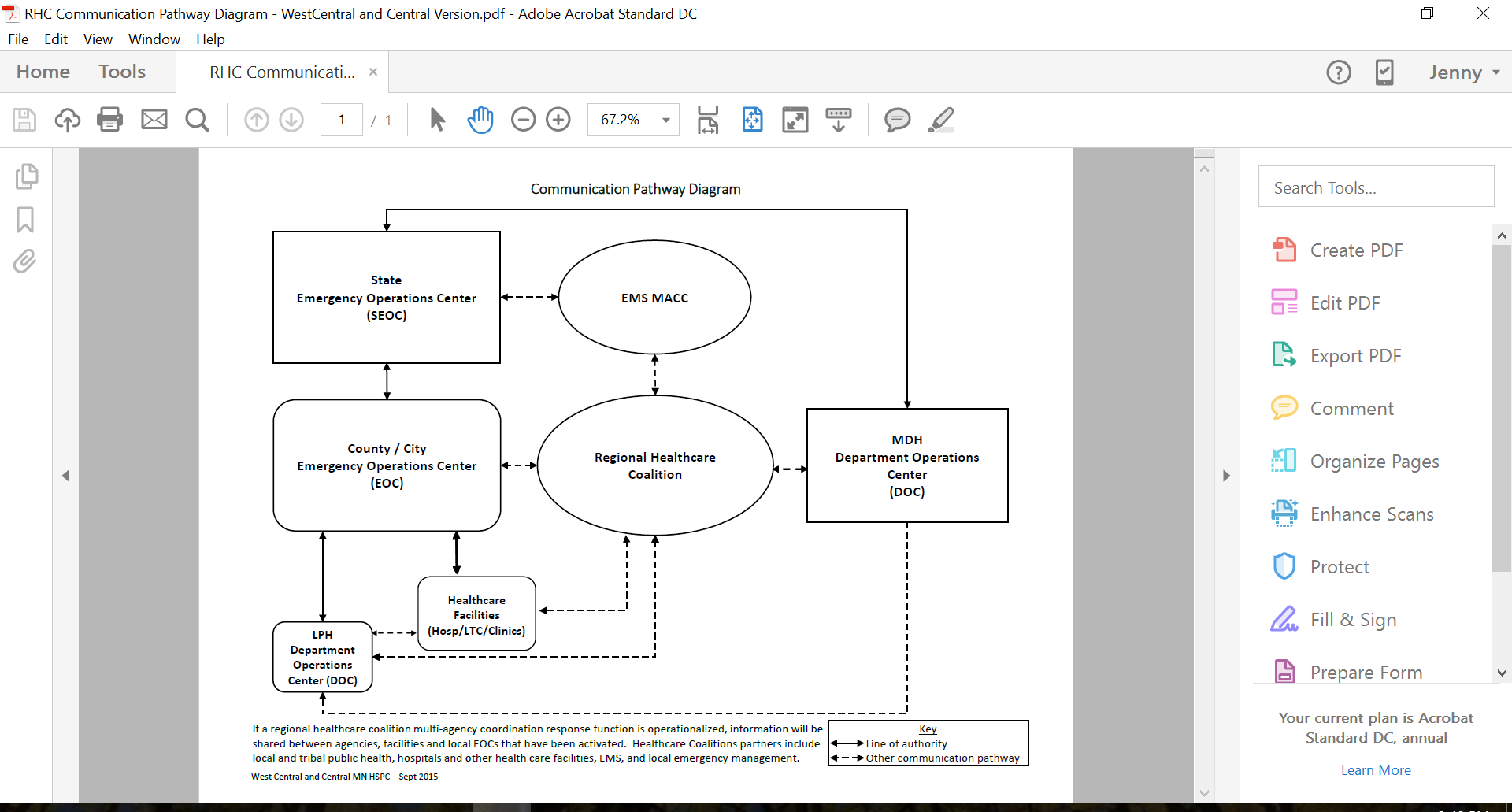 Essential Elements of InformationSharing information among Regional partners is important to coordination of the response.  Types of information that should be shared:Facility operating statusFacility structural integrityThe status of evacuations/shelter in-place operationsCritical medical services (e.g., trauma, critical care)Critical infrastructure status (e.g., electric, water, sanitation, heating, ventilation, and air conditioning)Critical healthcare delivery status (e.g., surge status, bed status, deaths, medical and pharmaceutical supplies, and medical equipment)Staffing statusEmergency Medical Services (EMS) status involving patient transport, tracking, and availability.Other information as applicable or determined through coordination.The frequency of sharing will be determined by the incident.  The authority to receive and share this information will be determined by the incident.  The authority to use and release this information will be determined by the incident.  Information and data deemed to be sensitive or confidential will receive protection in accordance with impacted facilities’/Agency’s policies and procedures as directed by the Minnesota Department of Health.The legal, statutory, privacy and intellectual property considerations will be honored and protected as to the extent possible during any real-world response.See Appendix 3.4.2: Essential Elements of InformationInteroperable Communication SystemsState SystemsHealth Alert NetworkThe Health Alert Network (HAN) is a statewide system for rapid and broad dissemination of information of a developing condition, event, or other crucial health information. Each public health agency, after receiving a HAN message from MDH, forwards the message to appropriate local contacts including behavioral health contacts.  Hospitals also receive Health Alerts. All appropriate contacts should receive the health alert within one hour and health advisories in 24 hours. Local HANs are tested to determine the rapidity with which partners can receive messages and respond.  The goal is for 100% response within 2 hours.MDH Workspace and SharePointThe MDH Workspace and SharePoint are password protected Web portals to information, technology tools, messaging capabilities, and sensitive document posting.  MDH uses these tools to end messages, collect data, and generate reports when needed.
Minnesota system for Tracking Resources, Alerts and Communication (MNTrac)MNTrac is a database-driven web application intended as a statewide communication solution. This system has been specifically designed to track beds, pharmaceutical, and resource availability from all designated facilities within the state as well as providing for allocation of these resources to support surge capacity needs. Hospital bed diversion status, emergency event planning, emergency chat, and alert notifications are supported in real time. Information is aggregated from all facilities and can be imported to other systems and agencies to improve communications and share pertinent information. Standard and ad hoc reports can also be generated to turn data into useful information. 
Satellite PhonesThe MDH District Office maintains satellite phone which is used by the regional PHPC and/or district office staff.
WebEx/Skype/Microsoft TeamsThe State of Minnesota uses WebEx, Skype and Microsoft Teams to provide on-demand collaboration, online meeting, web conferencing and videoconferencing applications. This system may be used during an event or healthcare response to disseminate information to the eight HSPP healthcare regions as well as other coalition partners.Regional and Local Communication SystemsVoice CommunicationsCellular TelephoneThe Central Region’s RHPC has cellular telephones from several different cellular providers which allows for better statewide coverage in the case of an event or response. Conference CallThe Central Region maintains a conference call line through WebEx audio conference solutions. The audio conference system is available 24/7 and is accessible from any location with a phone.Government Emergency Telecommunications Service (GETS)GETS can be accessed if there is a dial-tone.  GETS can be for long distance calls or during times of local system congestion and damage. All regional coalition partners are encouraged to obtain a GETS card.  Wireless Priority Service (WPS)WPS is the wireless complement to GETS. Calls are queued for the next available radio channel by calling *272. Currently, WPS is available in Minnesota through Cingular, Nextel, Sprint, T-Mobile, and Verizon.  All regional coalition partners are encouraged to sign up for a WPS with their wireless provider.  Plain Old Telephone System (POTS)POTS telephones remain a crucial communications portal.  POTS are fixed numbers that can be forwarded to cellular devises which allows staff to be mobile but using a fixed telephone number. Central Region RHPCs maintain a current list of coalition partner POTS telephone numbers.
Two-Way Radio Systems“ARMER” 800 MHz Radio SystemThe Allied Radio Matrix for Emergency Response (ARMER) is basis of Minnesota’s strategy for public safety communication interoperability.  The ARMER plan provides all public safety / service entities a shared platform to provide for interoperability.  All Central Hospitals have both a base station as well as several handhelds.The Central HSPP Region maintains a cache of 800 MHz Radios and a dedicated Central Region Talk Group HAM RadiosHAM radio can serve multiple purposes within a hospital or health department. The most obvious function is for HAM radio to be used to communicate with emergency responders outside the hospital. The Central Region’s HAM operators link county EOCs, hospitals and public health agencies in the Central region.VHF Radio SystemThe Central Region currently has a bank 20 handheld radios that utilize 6 channels with an estimated 2-5 mile range. These assets are to be distributed to Central Coalition Partners as an independent system available when all other radio systems are down.
Electronic FAXFAX Transmission Systems are included in most copier/scanner/fax systems. The Central Region has access to three portable systems which allows for portable as well as redundant backup for document/information transmittal.E-MailThe Central Region RHPCs maintain individual and group e-mail lists of all coalition partners who will allow for a timely dissemination of information in daily operations as well as during an event and/or response. The regional email for all member communication is cwchealthcarecoalitions@centracare.com Electronic Document PortabilityDocument Scanner Systems are included in most copier/scanner/fax systems. The Central Region has access to three portable systems which allows for portable as well as redundant backup for document/information transmittal via e-mail attachments as well as document storage and uploads to cloud or server-based storage sites.Regional Website The Central Region maintains a regional website which is available to the public.  This is to allow the public to obtain current regional information in a timely manner. Registered coalition partners have access to more secure and pertinent coalition information. The website can be accessed at www.cwchealthcarecoalitions.orgVirtual Private Network (VPN)The Central Region’s RHPCs and all regional staff have VPN to St. Cloud Hospital which is the Regional Healthcare Resource Center for the West Central and Central HSPP Regions as well as the MN-MMT. Additionally, several of the Central Region’s Coalition partners have VPN access to their agencies which can be used during an event or response.Wireless Cellular Internet SystemsThe Central Region has access to three Wireless Cellular Internet Systems to provide for wireless internet systems in the ACS, Region offices, and other essential areas of operation where critical electronic information transmission and reception is needed.
WebExThe Central Region may also use WebEx to facilitate regional meetings or coordination needs. Survey Monkey / Microsoft FormsThe Central Region has created a Survey Monkey and Microsoft Forms survey to easily gather information electronically from the CMHPC members.  This survey could be replaced by a phone call or email to gather the information. 
MNTracThe Central Region may also use MNTrac independently of MDH activation.  MNTrac alerts and coordination rooms can be activated by RHPC or HMAC personnel.  